паспорт инвестиционной площадкиРаздел 1. Общая информацияРаздел 2. Земельный участок и инфраструктура площадкиРаздел 3. Трудовые ресурсы, социальная инфраструктураОсновные параметры и строительные характеристики расположенных на площадке свободных зданий и сооруженийБаза отдыха «Жуковская»Brownfield174435, Новгородская область, Боровичский район,Кончанско-Суворовское сельское поселение, д.ЖуковоКН 53:02:062002:1Схема № 1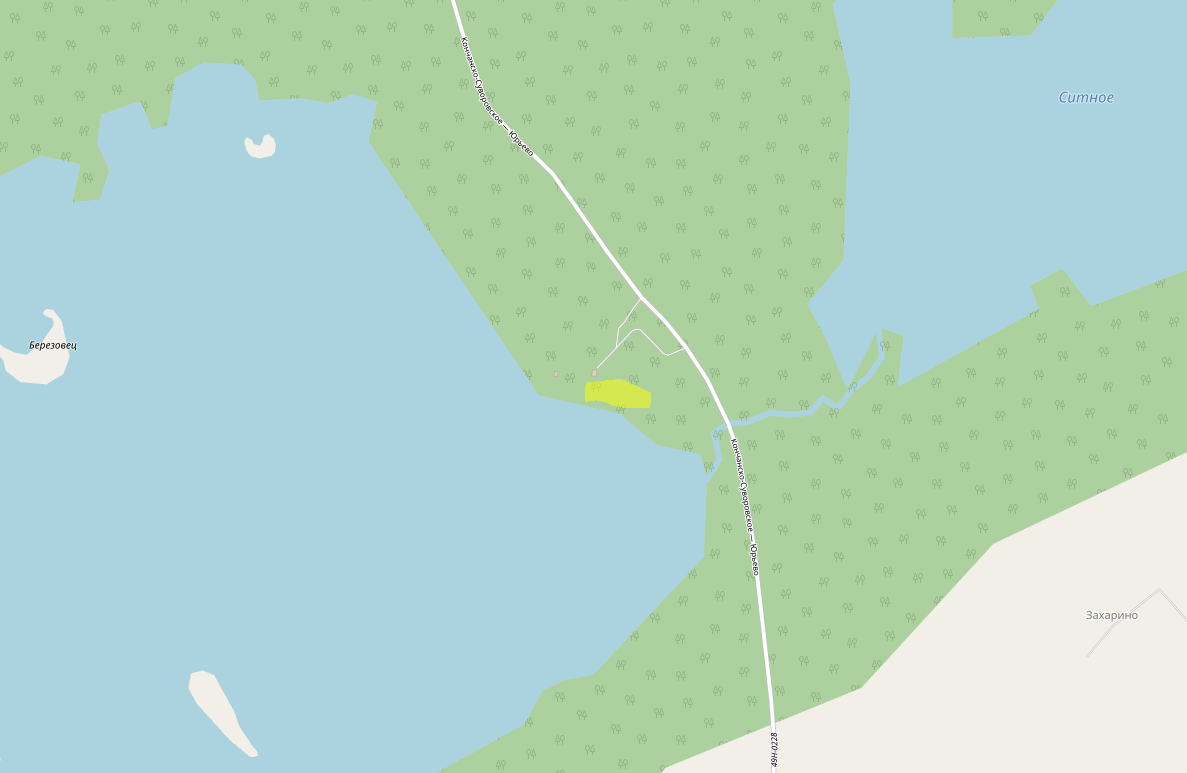 Схема № 2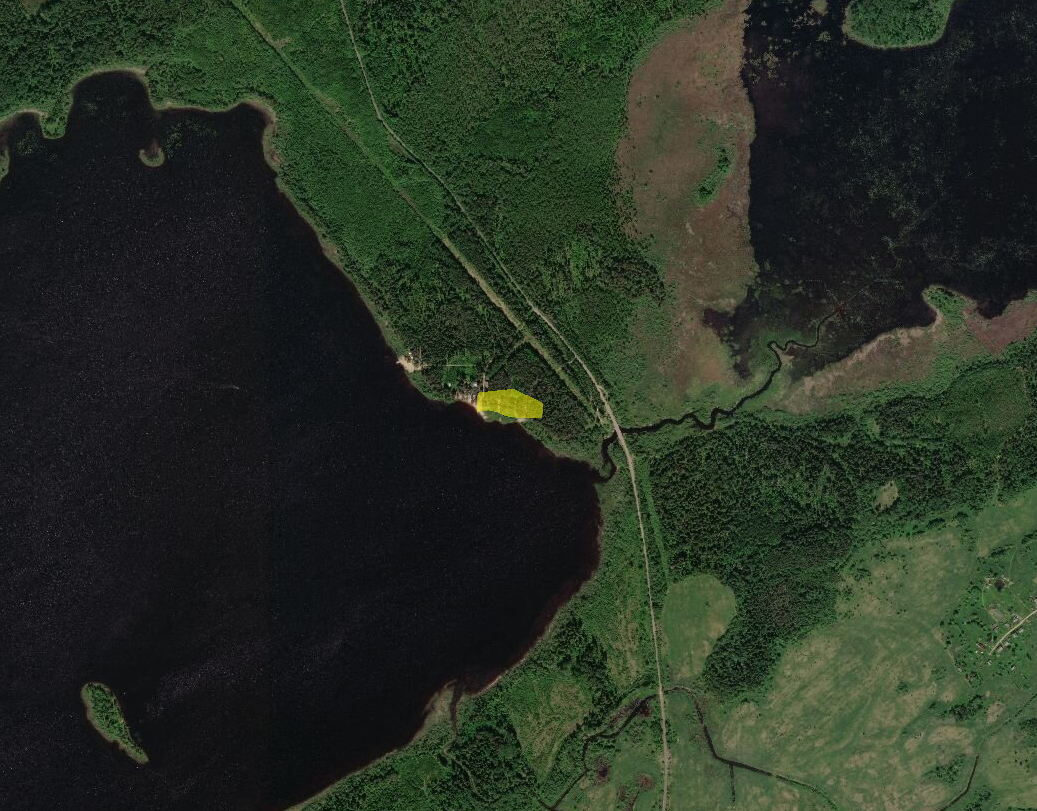 1.1Общая информация1.1.1Название площадкиБаза отдыха «Жуковская»1.1.2Субъект РФНовгородская область1.1.3Тип площадкиBrownfield1.1.4Адрес площадки174435, Новгородская область, Боровичский район, Кончанско-Суворовское сельское поселение, д.Жуково1.1.5Кадастровый номер53:02:062002:11.1.6Место на карте1.1.7Форма собственностичастная1.1.8Контактное лицо для взаимодействияМазур Анжелика Амангельдыевна1.1.9Контактный телефон(81664) 50-0531.1.10Контактный emailshansbor@mail.ru1.1.11Прикрепить файл1.2Транспортная доступность1.2.1Расстояние до Москвы, (км)4741.2.2Расстояние до Санкт-Петербурга, (км)3911.2.3.Расстояние до регионального центра, (км)2151.2.4.1Название ближайшего городаБоровичи1.2.4.2Расстояние до ближайшего города, (км)381.2.5.1Название ближайшего шоссе с указанием километра в месте примыканияФедеральная автомобильная дорога «Россия»М10 (место примыкания № 445 км)1.2.5.2Расстояние до ближайшего шоссе, (км)127 (до М10)1.2.6Автомобильные пути на территории площадки1.2.7.1Название ближайшего ж/д станциист.Боровичи(не электрифицированная ветка Октябрьской железной дороги Боровичи-Угловка)1.2.7.2Расстояние до ближайшей ж/д станции, (км)381.2.7.3Наличие присоединения к ж/д путям1.2.7.4Наличие ж/д путей на территории площадкинет1.2.8.1Название ближайшего аэропортаСанкт-Петербург1.2.8.2Расстояние до ближайшего аэропорта, (км)3911.2.9.1Название ближайшего морского портаСанкт-Петербург1.2.9.2Расстояние до ближайшего морского порта, (км)3911.2.10.1Название ближайшего речного портаВеликий Новгород1.2.10.2Расстояние до ближайшего речного порта, (км)2152.1Земельный участокЗемельный участок2.1.1Площадь земельного участка, га0,85192.1.2Форма земельного участка2.1.3Размеры земельного участка: длина и ширина (м)2.1.4Рельеф земельного участка (горизонтальная поверхность, монотонный склон; уступы; сложный ландшафт (лощины, промоины, ямы, обрывы, бугры и т.п.); смешанный ландшафт)лесной массив2.1.5Вид грунтапесчаная2.1.6Глубина промерзания, м1,52.1.7Уровень грунтовых вод, м12.1.8Возможность затопления во время паводков2.1.9Возможность расширения земельного участка (да, нет)нет2.1.10Категория земель (земли сельскохозяйственного назначения; земли поселений; земли промышленности, энергетики, транспорта, связи, радиовещания, телевидения, информатики, земли для обеспечения космической деятельности, земли обороны, безопасности и земли иного специального назначения; земли особо охраняемых природных территорий и объектов; земли лесного фонда; земли водного фонда; земли запаса)земли промышленности, энергетики, транспорта, связи, радиовещания, телевидения, информатики, для обеспечения космической деятельности, земли обороны, безопасности и земли иного специального назначения2.1.11Функциональная зона (жилая, общественно-деловая, производственная, инженерной и транспортной инфраструктуры, сельскохозяйственного использования, рекреационного назначения, иное)2.1.12Описание близлежащих территорий и их использования2.1.12.1Расстояние до ближайших жилых домов, (км)22.1.12.2Близость к объектам, загрязняющим окружающую среду (указать тип загрязнения и расстояние, км)экологическая характеристика: удовлетворительная2.1.13Ограничения использования участка (санитарно-защитная зона, водоохранная зона, зона охраны объектов культурного наследия, близость к природным заповедникам, охранные зоны инженерных коммуникаций, иное) участок расположен в водоохранной зоне озера Шерегодро2.1.14Виды разрешенного использования, исходя из функционального зонированиядля туристско-рекреационной деятельности2.1.15Текущее использование площадкибаза отдыха2.1.16История использования площадкибаза отдыха2.1.17Близость к водным ресурсамрасположена на берегу озера Шерегодро2.1.18Условия приобретения (пользования) площадки (покупка, аренда и т.д.)по договорённости с собственником2.1.18.1Условия аренды (приобретения) участкапо договорённости с собственником2.1.18.2Расчётная стоимость аренды2.1.18.3Прочие затраты, связанные с приобретением площадки (топографическая съемка, составление кадастрового плана, межевание и т.д.)2.2Инженерные изыскания на территории площадкиИнженерные изыскания на территории площадки2.2.1Наличие геоподосновы земельного участканет2.2.2Инженерно-геодезические изыскания2.2.3Инженерно-геологические изыскания2.2.4Инженерно-гидрометеорологические изыскания2.2.5Инженерно-экологические изыскания2.2.6Археологические изыскания2.2.7Аэрофотосъемка2.3Здания и сооруженияЗдания и сооружения2.3.1Существующие административные помещения здание буфета2.3.2Общий размер административных помещений, (тыс. кв. м)0,13062.3.3Размер свободных административных помещений, (тыс. кв. м)0,13062.3.4Ставка арендной платы административных помещений, руб./кв. м в год, без НДС2.3.5Существующие производственные помещениядом для отдыхающих № 1дома для отдыха: № 2, 3, 5, 6, 7, 8, 11жилой дом2.3.6Общий размер производственных помещений, (тыс. кв. м)0,7612.3.7Размер свободных производственных помещений, (тыс. кв. м)0,7612.3.8Ставка арендной платы производственных помещений, руб./кв. м в год, без НДС2.3.9Существующие складские помещения2.3.10Общий размер складских помещений, (тыс. кв. м)2.3.11Размер свободных складских помещений, (тыс. кв. м)2.3.12Ставка арендной платы складских помещений, руб./кв. м в год, без НДС2.3.13Наличие сводного плана инженерных коммуникаций2.4Электроэнергия на территории площадкиЭлектроэнергия на территории площадки2.4.1Электрическая мощность, (МВт)есть,трансформаторная подстанция, ЛЭП 0,4 кВ2.4.2Свободная электрическая мощность, (МВт)2.4.3Источник(и) электроэнергии, с указанием количества и мощности, (МВт)30 кВт2.4.4Наличие проработанной концепции энергоснабжения2.4.5Стоимость подключения к эл. сетям, (руб./кВт без НДС)стоимость подключения к электрическим сетям в зависимости от присоединяемой мощности согласно Постановлению Комитета по тарифной политике Новгородской области от 30.11.2023 № 72/1 «Об установлении платы и ставок платы за технологическое присоединение к электрическим сетям территориальных сетевых организаций на территории Новгородской области на 2024 год»2.4.6Стоимость услуг по передаче электроэнергии, (руб./кВт*ч без НДС)стоимость услуг по передаче электроэнергии согласно постановлению Комитета по тарифной политике Новгородской области от 25.11.2022 № 68/19 «О единых (котловых) тарифах на услуги по передаче электрической энергии по сетям Новгородской области»2.5Газообеспечение площадкиГазообеспечение площадки2.5.1Мощность по газу, (кбм/ч)нет2.5.2Свободная мощность по газу, (кбм/ч)2.5.3Источник(и) газообеспечения, с указанием количества и мощности, (кбм/ч)2.5.4Стоимость газа, (руб./кбм без НДС)2.6Тепловая энергия на территории площадкиТепловая энергия на территории площадки2.6.1Мощность тепловой энергии, (Гкал/ч)есть,отопление от собственной котельной(бытовые котлы на древесном угле, дровах)2.6.2Свободная мощность тепловой энергии, (Гкал/ч)2.6.3Источник тепловой энергии, с указанием количества и мощности, (Гкал/ч)2.6.4Стоимость теплоэнергии, (тыс. руб./Гкал без НДС)2.7Водообеспечение площадкиВодообеспечение площадки2.7.1Мощность водообеспечения, (кбм/ч)есть,2 шахтных колодца(подача воды погружными насосами)2.7.2Свободная мощность водообеспечения, (кбм/ч)2.7.3Источник водообеспечения, с указанием количества и мощности, (кбм/ч)2.7.4Стоимость водообеспечения, (руб./кбм без НДС)2.8Очистные сооружения на территории площадкиОчистные сооружения на территории площадки2.8.1Мощность очистных сооружений, (кбм/ч)нет,водонепроницаемый отстойник (вывоз жидких отходов асс/машинами на очистные сооружения)2.8.2Свободная мощность очистных сооружений, (кбм/ч)2.8.3Описание очистных сооружений, с указанием количества и мощности, (кбм/ч)2.8.4Оценка запасов, (куб. м. в сутки)3.1Трудовые ресурсыТрудовые ресурсы3.1.1Название ближайшего населённого пунктаг.Боровичи3.1.2Расстояние до ближайшего населённого пункта, (км)до г.Боровичи – 383.1.3Наличие транспортного сообщения от населённых пунктов до площадкиесть3.1.4Ориентировочный общий объём трудовых резервов в радиусе  от площадки, (тыс. чел.)Боровичский район – 33,0(трудоспособное население)3.1.5Средний уровень ежемесячной заработной платы технического персонала, (руб.)Боровичский район – 49 795,7 (средняя ЗП по району)3.1.6Средний уровень ежемесячной заработной платы управленческого персонала, (руб.)Боровичский район – 49 795,7 (средняя ЗП по району)3.2Социальная инфраструктура в 30 ти-минутной доступности от площадкиСоциальная инфраструктура в 30 ти-минутной доступности от площадки3.2.1Жилье для персонала (удалённость, км)23.2.2Гостиницы (удалённость, км)383.2.3Магазины (удалённость, км)33.2.4Больницы (удалённость, км)383.2.5Конференц-зал, деловые зоны (удалённость, км)383.2.6Спортивные сооружения (удалённость, км)383.2.7Зоны отдыха на территории площадкиесть3.2.8Столовые и кафе на территории площадкиестьНаименование здания, сооруженияДлина здания,мШирина здания,мПлощадь общая и каждого этажа,м2Этажность,мВысота каждого этажа,мСтроительный материалДом для отдыхающих№ 1177194,32-х этажныйс мансардой1-й этаж:   2,952-ой этаж: 2,52бревенчатыйДом для отдыха № 29785,12-х этажныйс мансардой1-й этаж:   2,312-ой этаж: 2,47бревенчатыйДом для отдыха № 3306148,51-этажный2,4деревянныйДом для отдыха № 512327,51-этажный2,5деревянныйДом для отдыха № 68319,51-этажный2,5деревянныйДом для отдыха № 77549,92-х этажный1-й этаж:   2,492-ой этаж: 2,41бревенчатыйДом для отдыха № 82061311-этажный2,4пено-блокиДом для отдыха № 118650,22-х этажный1-й этаж:   2,42-ой этаж: 2,49бревенчатыйЖилой дом88551-этажный2,7бревенчатыйЗдание буфета1410130,61-этажный3,4сэндвич-панели